The Nativity of the Holy VirginRUSSIAN ORTHODOX GREEK CATHOLIC CHURCH1220 CRANE STREETMENLO PARK,  CALIFORNIA 94025(650)  326-5622 tserkov.org 23-е Воскресенье После Троицы – Сщмч. Зиновия, и сестры его Зиновии – Глас 6Тропари и Кондаки после Малого Входа:Тропарь Воскресный Глас 6:А́нгельския си́лы на гро́бе Твое́м, / и стрегу́щии омертве́ша, / и стоя́ше Мари́я во гро́бе, / и́щущи Пречи́стаго Те́ла Твоего́. / Плени́л еси́ а́д, не искуси́вся от него́; / сре́тил еси́ Де́ву, да́руяй живо́т. / Воскресы́й из ме́ртвых. Го́споди, сла́ва Тебе́.Тропарь Храма Глас 4:Рождество Твое, Богородице Дево,/ радость возвести всей вселенней:/ из Тебе бо возсия Солнце Правды, Христос Бог наш,/ и, разрушив клятву, даде благословение,// и, упразднив смерть, дарова нам живот вечный.Тропарь Мучеников Глас 4:Мученицы Твои, Господи,/ во страданиих своих венцы прияша нетленныя от Тебе, Бога нашего,/ имуще бо крепость Твою,/ мучителей низложиша,/ сокрушиша и демонов немощныя дерзости,/ тех молитвами// спаси души наша.Кондак Воскресный Глас 6:Живонача́льною дла́нию / уме́ршия от мра́чных удо́лий, / Жизнода́вец, воскреси́в все́х Христо́с Бо́г, / воскресе́ние подаде́ челове́ческому ро́ду: / е́сть бо все́х Спаси́тель, / воскресе́ние и живо́т, и Бо́г все́х.Кондак Мучеников Глас 8:Истины свидетели и благочестия проповедники,/ двоицу достойно почтим в богодухновенных песнех,/ Зиновия вкупе с мудрою Зиновиею,/ купно жившия и отшедшия// и мучением приимшия венец нетленный.Кондак Храма Глас 4:Иоаки́м и А́нна поноше́ния безча́дства,/ и Ада́м и Е́ва от тли сме́ртныя свободи́стася, Пречи́стая,/ во святе́м рождестве́ Твое́м./ То пра́зднуют и лю́дие Твои́,/ вины́ прегреше́ний изба́вльшеся,/ внегда́ зва́ти Ти:// непло́ды ражда́ет Богоро́дицу и пита́тельницу Жи́зни на́шеяПослание к Ефесянам (2:4-10):4Бог, богатый милостью, по Своей великой любви, которою возлюбил нас, 5и нас, мертвых по преступлениям, оживотворил со Христом,- благодатью вы спасены,- 6и воскресил с Ним, и посадил на небесах во Христе Иисусе, 7дабы явить в грядущих веках преизобильное богатство благодати Своей в благости к нам во Христе Иисусе. 8Ибо благодатью вы спасены через веру, и сие не от вас, Божий дар: 9не от дел, чтобы никто не хвалился. 10Ибо мы - Его творение, созданы во Христе Иисусе на добрые дела, которые Бог предназначил нам исполнять.Евангелие От Луки (8:26-39):  26И приплыли в страну Гадаринскую, лежащую против Галилеи. 27Когда же вышел Он на берег, встретил Его один человек из города, одержимый бесами с давнего времени, и в одежду не одевавшийся, и живший не в доме, а в гробах. 28Он, увидев Иисуса, вскричал, пал пред Ним и громким голосом сказал: что́ Тебе до меня, Иисус, Сын Бога Всевышнего? умоляю Тебя, не мучь меня. 29Ибо Иисус повелел нечистому духу выйти из сего человека, потому что он долгое время мучил его, так что его связывали цепями и узами, сберегая его; но он разрывал узы и был гоним бесом в пустыни. 30Иисус спросил его: как тебе имя? Он сказал: легион,- потому что много бесов вошло в него. 31И они просили Иисуса, чтобы не повелел им идти в бездну. 32Тут же на горе паслось большое стадо свиней; и бесы просили Его, чтобы позволил им войти в них. Он позволил им. 33Бесы, выйдя из человека, вошли в свиней, и бросилось стадо с крутизны в озеро и потонуло. 34Пастухи, видя происшедшее, побежали и рассказали в городе и в селениях. 35И вышли видеть происшедшее; и, придя к Иисусу, нашли человека, из которого вышли бесы, сидящего у ног Иисуса, одетого и в здравом уме; и ужаснулись. 36Видевшие же рассказали им, как исцелился бесновавшийся. 37И просил Его весь народ Гадаринской окрестности удалиться от них, потому что они объяты были великим страхом. Он вошел в лодку и возвратился. 38Человек же, из которого вышли бесы, просил Его, чтобы быть с Ним. Но Иисус отпустил его, сказав: 39возвратись в дом твой и расскажи, что́ сотворил тебе Бог. Он пошел и проповедовал по всему городу, что сотворил ему Иисус.Слово от Свт. Феофана Затворника: Гадаринский бесноватый по исцелении своем прилепляется к Господу и желает быть с Ним всегда; затем, услышав волю Его, идет и проповедует о благодеянии, им полученном, по всему городу. Благодетель привлекает, воля Его становится законом для облагодетельствованного, и язык не может удержаться, чтоб не возвещать о том, что получено от Него. Если бы мы не имели в памяти всех благ, полученных и получаемых от Господа, то не было бы между нами неблагодарных, не было бы нарушителей святой воли Его, не было бы таких, которые не любили бы Его более всего. В крещении мы избавлены от прародительского греха и всей погибельности его; в покаянии постоянно омываемся от грехов, непрестанно прилипающих к нам. Промышлением Божиим охраняемся от бед, нередко невидимых для нас самих, и получаем направление жизни наиболее безопасное для нас и благоприятное целям нашим; да и все, что имеем, все от Господа. Потому-то нам следует вседушно принадлежать Господу, во всем исполнять волю Его и прославлять имя Его пресвятое, а наипаче жизнью и делами, чтоб не быть хуже гадаринского бесноватого, который сразу оказался настолько мудрым, что стал достойным примером подражания для всех.Объявления: Все приглашены на обед после службы. Приветствуем Владыку Вениамина!Будет панихида за новопреставленного Георгия (Воронина) в среду 15 ноября в 19:00 (заседание приходского совета отменяется). Отпевание начинается в 10:00 в четверг 16 ноября.Все дети с 15 до 19 лет приглашены на ужин и беседу в пятницу (17 ноября) с 18:00 до 20:00.У нас будет обычное выходное расписание 18/19, с “Вопросами и ответами” о молитвах за усопших. Помолитесь, пожалуйста, за рабов божиих: Архиепископ ВЕНИАМИН, Протоиерей Антоний, Матушка Иоанна, Матушка Ксения, Нина, Елизавета Матвеевна, Михаил (Синкевич), Ираида (Лак), Анисия (Князик), Галина, Георгий (Воронин), Владимир. За Усопших: Георгий (Воронин), Джон (Данлоп). За Путешествующих: Вера (Листвинская). За тех в опасности в Украине: Солдаты Алексей, Александр, Андрей, и Артемий; Лидия, Любовь, Наталья, Александр, Оксана, Мария, Валерий, Николай, Александра, Евгения, Наталья, Галина, Ольга, Павел, Татьяна, Евгений, Димитрий, Светлана, Людмила, Валерий, Надежда, Александр, Юлия, Максим, Ольга, Василий, Анна, Алексей, Любовь, Валентин, Любовь, Анатолий, Евгений, Ксения, Алексей, Екатерина, Артемий, Виктория, Младенец Ярослав, Дмитрий, Иоанна, Вячеслав, Игорь, Евгения, Фотинья, Тамара, Нина, Валентина, Александр, Любовь, Вячеслав, Вячеслав, Екатерина, Жанна, Игорь, Виктор.НЕ ПРОПУСТИТЕвозможность поддержать наш приход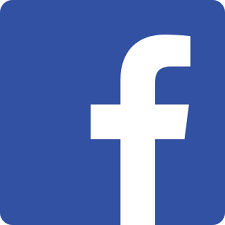 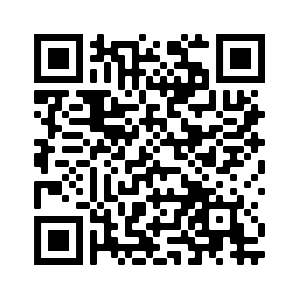 Ставьте лайки на Facebook! @Nativityoftheholyvirginorthodoxchurchmenlopark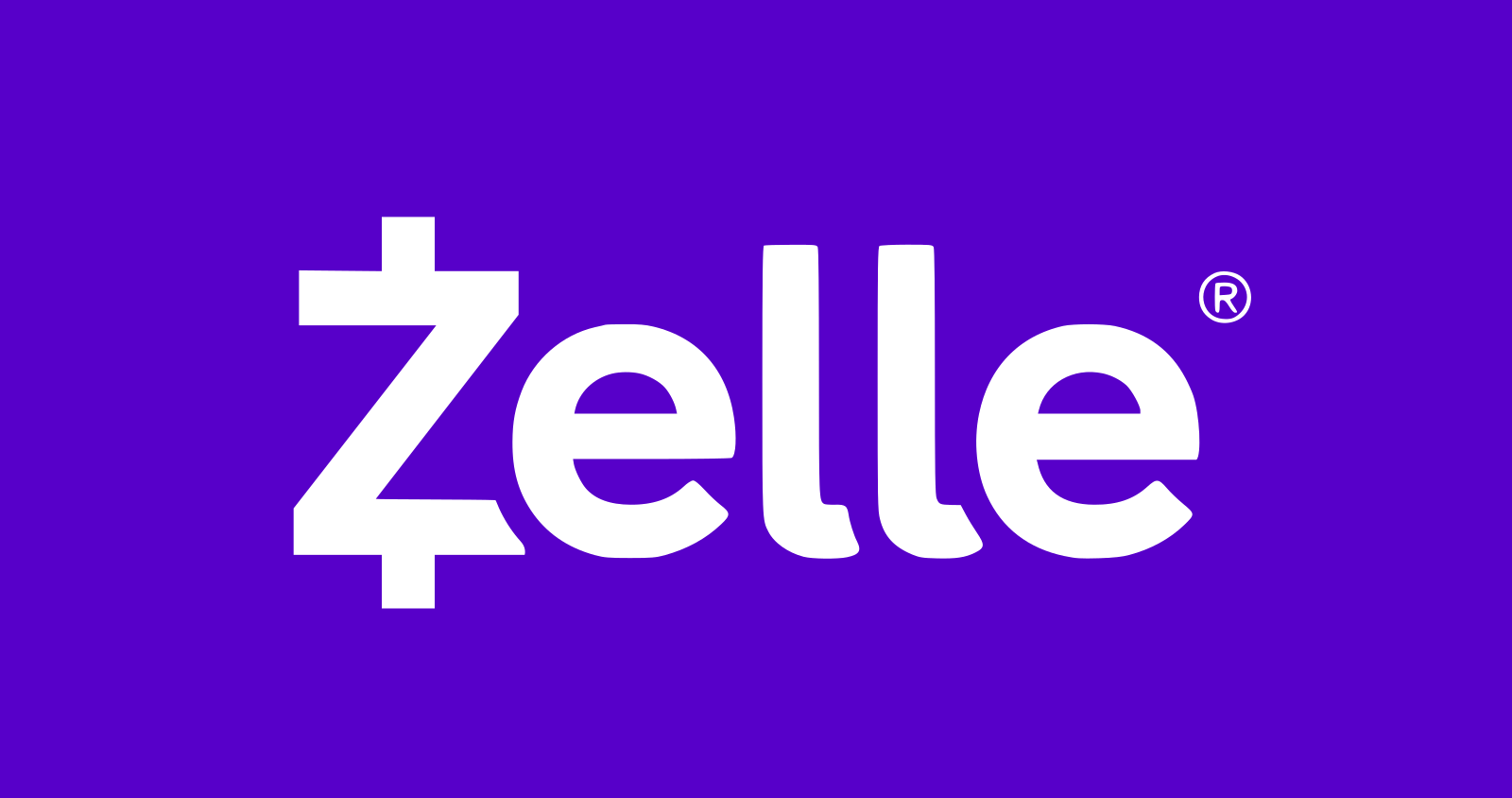 Поддержите нас через Zelle: church.menlopark@gmail.com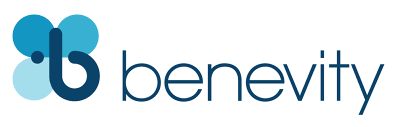 Ваша компания УДВОИТ каждое пожертвование при использовании Benevity!23rd Week After Pentecost –– Hieromartyr Zenobius and His Sister Zenobia –– Tone 6Tone 6	Troparion 	 (Resurrection)Angelic Hosts were above Thy tomb, and they that guarded Thee became as dead. And Mary stood by the grave seeking Thine immaculate Body. Thou didst despoil Hades and wast not tempted by it. Thou didst meet the Virgin and didst grant us life. O Thou Who didst rise from the dead, O Lord, glory be to Thee.Tone 4	 Troparion 	 (Parish)Your Nativity, O Virgin, / has proclaimed joy to the whole universe! / The Sun of Righteousness, Christ our God, / has shone from You, O Theotokos! / By annulling the curse, / He bestowed a blessing. / By destroying death, He has granted us eternal Life.Troparion — Tone 4 (Martyrs)O glorious Zenobios and pure Zenobia, / as siblings united in godliness, / you contested together, and obtained incorruptible crowns; / you are also worthy of everlasting glory, / for together you shine forth upon those in the world with the grace of healing.Tone 6 	Kontakion	(Resurrection)Having by His life-bestowing hand raised up all the dead out of the dark abysses, Christ God, the Giver of Life, hath bestowed the Resurrection upon the fallen human race; for He is the Savior of all, the Resurrection, and the Life, and the God of all.Tone 8	Kontakion 	 (Martyrs)With God-inspired hymns, let us honor the two Martyrs and preachers of piety, / Zenobios and the glorious Zēnobίa, / who lived and suffered together / and through martyrdom, / they have obtained incorruptible crowns.Tone 4	Kontakion 	 (Parish)By Your Nativity, O Most Pure Virgin, / Joachim and Anna are freed from barrenness; / Adam and Eve, from the corruption of death. / And we, your people, freed from the guilt of sin, celebrate and sing to you: / The barren woman gives birth to the Theotokos, the nourisher of our life!Ephesians 2:4-10 (Epistle)4 But God, who is rich in mercy, because of His great love with which He loved us, 5 even when we were dead in trespasses, made us alive together with Christ (by grace you have been saved), 6 and raised us up together, and made us sit together in the heavenly places in Christ Jesus, 7 that in the ages to come He might show the exceeding riches of His grace in His kindness toward us in Christ Jesus. 8 For by grace you have been saved through faith, and that not of yourselves; it is the gift of God, 9 not of works, lest anyone should boast. 10 For we are His workmanship, created in Christ Jesus for good works, which God prepared beforehand that we should walk in them.Luke 8:26-39 (Gospel)26 Then they sailed to the country of the Gadarenes, which is opposite Galilee. 27 And when He stepped out on the land, there met Him a certain man from the city who had demons for a long time. And he wore no clothes, nor did he live in a house but in the tombs. 28 When he saw Jesus, he cried out, fell down before Him, and with a loud voice said, “What have I to do with You, Jesus, Son of the Most High God? I beg You, do not torment me!” 29 For He had commanded the unclean spirit to come out of the man. For it had often seized him, and he was kept under guard, bound with chains and shackles; and he broke the bonds and was driven by the demon into the wilderness. 30 Jesus asked him, saying, “What is your name?” And he said, “Legion,” because many demons had entered him. 31 And they begged Him that He would not command them to go out into the abyss. 32 Now a herd of many swine was feeding there on the mountain. So they begged Him that He would permit them to enter them. And He permitted them. 33 Then the demons went out of the man and entered the swine, and the herd ran violently down the steep place into the lake and drowned. 34 When those who fed them saw what had happened, they fled and told it in the city and in the country. 35 Then they went out to see what had happened, and came to Jesus, and found the man from whom the demons had departed, sitting at the feet of Jesus, clothed and in his right mind. And they were afraid. 36 They also who had seen it told them by what means he who had been demon-possessed was healed. 37 Then the whole multitude of the surrounding region of the Gadarenes asked Him to depart from them, for they were seized with great fear. And He got into the boat and returned. 38 Now the man from whom the demons had departed begged Him that he might be with Him. But Jesus sent him away, saying, 39 “Return to your own house, and tell what great things God has done for you.” And he went his way and proclaimed throughout the whole city what great things Jesus had done for him.On The Martyrs Zenobius and Zenobia – from OCA.org: The Hieromartyr Zenobius, Bishop of Aegea, and his sister Zenobia suffered a martyr’s death in the year 285 in Cilicia. From childhood they were raised in the holy Christian Faith by their parents, and they led pious and chaste lives. In their mature years, shunning the love of money, they distributed away their inherited wealth giving it to the poor. For his beneficence and holy life the Lord rewarded Zenobius with the gift of healing various maladies. He was also chosen bishop of a Christian community in Cilicia.As bishop, Saint Zenobius zealously spread the Christian Faith among the pagans. When the emperor Diocletian (284-305) began a persecution against Christians, Bishop Zenobius was the first one arrested and brought to trial to the governor Licius. “I shall only speak briefly with you,” said Licius to the saint, “for I propose to grant you life if you worship our gods, or death, if you do not.” The saint answered, “This present life without Christ is death. It is better that I prepare to endure the present torment for my Creator, and then with Him live eternally, than to renounce Him for the sake of the present life, and then be tormented eternally in Hades.”By order of Licius, they nailed him to a cross and began the torture. The bishop’s sister, seeing him suffering, wanted to stop it. She bravely confessed her own faith in Christ before the governor, therefore, she also was tortured.By the power of the Lord they remained alive after being placed on a red-hot iron bed, and then in a boiling kettle. The saints were then beheaded. The priest Hermogenes secretly buried the bodies of the martyrs in a single grave.Saint Zenobius is invoked by those suffering from breast cancer.Announcements:All are invited to stay for lunch in the church hall after the service. Welcome to Archbishop Benjamin!There will be a panikhida for George Voronin on Wednesday November 15th at 7 PM (parish council meeting is canceled). The funeral service will begin at 10 AM on Thursday the 16th.All teens ages 15 to 19 are invited to a dinner and discussion on Friday the 17th from 6 to 8:00 PM.We have our normal weekend schedule the 18th and 19th, with “Questions and Answers” on: praying for the dead.Please pray for the servants of God: Archbishop BENJAMIN, Archpriest Anthony, Matushka Ioanna, Matushka Xenia, Nina, Elizaveta Matfeevna, Michael (Sinkewitsch), Eroeda (Luck), Anisia (Knyazik), Galina, George (Voronin), Vladimir. For the departed:  George (Voronin); John (Dunlop). For Travelers: Vera (Listvinsky). For Those in Ukraine: Soldiers Alexei, Alexander, Andrei, Artem; Lidia, Lubov, Natalia, Alexander, Oksana, Maria, Valery, Nikolai, Alexandra, Eugenia, Natalia, Galina, Olga, Paul, Tatiana, Eugene, Dimitry, Svetlana, Ludmila, Valery, Nadezhda, Alexander, Julia, Maxim, Olga, Vasily, Anna, Alexei, Lubov, Valentin, Lubov, Anatoly, Eugene, Ksenia, Alexei, Ekaterina, Artem, Victoria, the child Yaroslav, Dmitry, Ioanna, Vyacheslav, Igor, Eugenia, Photini, Tamara, Nina, Valentina, Alexander, Lubov, Vyacheslav, Vyacheslav, Katerina, Zhanna, Igor, Victor.STAY CONNECTEDsupport our parishLike us on Facebook! @NativityoftheholyvirginorthodoxchurchmenloparkSupport us by donating through Zelle: usechurch.menlopark@gmail.comDOUBLE the impact of your donation through workplace donation matching with Benevity!